區公所/里辦公室  電子看板跑馬建議文字稿(05/10版)民眾進行PCR採檢時，請主動確認手機號碼是否正確，以利後續接收確診簡訊。確診者會收到兩則簡訊，包括中央的確診簡訊及基隆衛生局的居家照護簡訊，請都要打開簡訊連結進行自主回報。確診者自確診日起隔離7天加上自主管理7天，不用快篩自動解隔。實名制快篩試劑，星期一、三、五、日由身分證尾碼單號者購買，星期二、四、六、日由尾碼雙號者購買。 自費快篩試劑，在醫療器材販賣業者、藥粧店、醫療器材行、便利商店、藥局等管道均有販售。基隆長庚、三總基隆分院、礦工醫院、部立基隆醫院提供PCR採檢及看診用藥服務，請快篩陽性民眾多多利用。確診者居家照護期間可透過視訊看診，由醫師開立處方簽，藥局提供抗病毒藥物配劑，可委託親友代領或藥師送藥。18歲以下兒童在居家照護期間，若有持續發燒超過48小時等情況，可透過視訊診療，必要時立即撥119或由親友緊急就醫。基隆長庚、部立基隆醫院、三總基隆分院開設「兒童獨立看診快速通道服務」，提供24小時急診及專科醫師看診與給藥服務。提升自我防護力，上網查詢「疫苗接種院所地圖」，洽詢就近醫療院所進行疫苗接種。勞工朋友可使用健保快易通APP的PCR陽性檢測結果以及電子居隔單作為請假證明。本府LINE官方帳號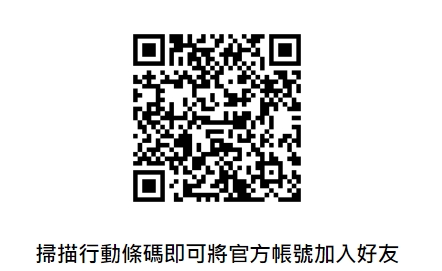 